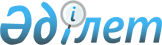 2013 жылы Қызылжар ауданында қоғамдық жұмыстарды ұйымдастыру туралы
					
			Күшін жойған
			
			
		
					Солтүстік Қазақстан облысы Қызылжар аудандық әкімдігінің 2013 жылғы 12 желтоқсандағы N 589 қаулысы. Солтүстік Қазақстан облысының Әділет департаментінде 2014 жылғы 10 қаңтарда N 2477 болып тіркелді. Күші жойылды - Солтүстік Қазақстан облысы Қызылжар ауданы әкімдігінің 2015 жылғы 5 қаңтардағы N 01 қаулысымен      Ескерту. Күші жойылды – Солтүстік Қазақстан облысы Қызылжар ауданы әкімдігінің 05.01.2015 N 01 қаулысымен (қол қойылған күннен бастап қолданысқа енгізіледі).

      "Халықты жұмыспен қамту туралы" Қазақстан Республикасының 2001 жылғы 23 қаңтардағы Заңының 7-бабының 5) тармақшасына, "Халықты жұмыспен қамту туралы" Қазақстан Республикасының 2001 жылғы 23 қаңтардағы Заңын iске асыру жөнiндегi шаралар туралы" Қазақстан Республикасы Үкiметiнiң 2001 жылғы 19 маусымдағы № 836 қаулысына сәйкес, қоғамдық жұмыстарға жұмыссыз азаматтарды бөлуді тәртіпке салу мақсатында, Солтүстік Қазақстан облысы Қызылжар ауданының әкімдігі ҚАУЛЫ ЕТЕДІ:

      1. 2014 жылы Қызылжар ауданында қоғамдық жұмыстар ұйымдастырылсын.

      2. Осы қаулының 1 қосымшасына сәйкес 2014 жылға арналған (бұдан әрі мәтін бойынша Тізбе) қаржыландыру көздері және қоғамдық жұмыс көлемі, түрлері, ұйымдар тізбесі бекітілсін.

      3. Осы қаулының 2 қосымшасына сәйкес қоғамдық жұмысқа тартылған жұмыссыздардың еңбекақы мөлшері және жұмыс тәртібі бекітілсін.

      4. "Қызылжар аудандық жұмыспен қамту және әлеуметтік бағдарламалар бөлімі" мемлекеттік мекемесі бекітілген Тізбеге сәйкес қоғамдық жұмыстарға жұмыссыз азаматтарды жіберуді жүзеге асырсын.

      5. Қоғамдық жұмыстарға сұраныс пен ұсыныс анықталсын:

      жұмыс орын қажеттілігіне өтінім бергендер санында - 400 адам;

      жұмыс орын қажеттілігі бекітілгендер санында – 400 адам. 

      6. Қоғамдық қызметкерлердің жалақысы "2014 - 2016 жылдарға арналған республикалық бюджет туралы" Қазақстан Республикасының 2013 жылғы 3 желтоқсандағы Заңына сәйкес, ең төменгі жалақы көлемінде орнатылсын. Қоғамдық жұмыстардың ұйымдастырылуын қаржыландыру жергілікті бюджет қаражатынан жүзеге асырылады.

      7. Қоғамдық жұмыстардың шарттары аптасына 5 жұмыс күні екі демалыс күні (сенбі, жексенбі) сегіз сағаттық жұмыс күні, түскі үзіліс 1 сағат ұзақтығымен анықталынады, еңбек шартына байланысты жұмыс беруші мен жұмысшы арасында жасалатын еңбек шартымен қарастырылған, жұмыс уақытының икемді нысаны қолданылады. Жылдың суық мезгілінде ашық ауада немесе жабық жылытылмайтын бөлмелерде жұмыс істейтін, сонымен қатар, тиеу – түсіру жұмыстарында жұмыс істейтін қызметкерлерге жұмыс уақытына кіретін демалу және жылыну үшін арнайы үзіліс беріледі. Жұмыс беруші жұмысшылардың демалуы және жылынуы үшін бөлмені жабдықтауды қамтамасыз етуге міндетті.

      8. Осы қаулының орындалуын бақылау Солтүстік Қазақстан облысы Қызылжар ауданы әкімінің орынбасары Р. Е. Рамазановқа жүктелсін.

      9. Осы қаулы алғашқы ресми түрде жарияланғаннан күннен он күнтізбелік күн өткеннен кейін қолданысқа енгізіледі.

 2014 жылға арналған қаржыландыру көзі және қоғамдық жұмыс көлемдері, түрлері, ұйымдар тізбесі Қоғамдық жұмыстарға жұмылдырылған жұмыссыздардың еңбекақы мөлшері және жұмыс тәртібі
					© 2012. Қазақстан Республикасы Әділет министрлігінің «Қазақстан Республикасының Заңнама және құқықтық ақпарат институты» ШЖҚ РМК
				
      Солтүстік Қазақстан облысы
Қызылжар ауданының әкімі

Е. Каменов

      "Келісілді"
"Қазақстан Республикасы
Әділет министрлігі
Солтүстік Қазақстан облысы
Әділет департаменті
Қызылжар ауданы
Әділет басқармасы"
мемлекеттік мекемесінің
басшысы
2013 жылғы 12 желтоқсан

С.Т. Қаскин
Қызылжар ауданы әкімдігінің 2013 жылғы 12 желтоқсандағы № 589 қаулысының № 1 қосымшасы№ р/с

 

Ұйымдардың атауы

 

Төленетін қоғамдық жұмыс түрлері

 

Жұмыс көлемі

 

Адам саны

 

Қоғамдық жұмыстардың ұзақтығы (айлар)

 

Қаржыландыру көздері

 

1

 

"Архангельск ауылдық округі әкімінің аппараты" мемлекеттік мекемесі

 

1. Селолық елді мекенді абаттандыруға көмек көрсету

 

Көшелерді қардан тазалау - 5900 м, ескерткіштердің маңындағы алаңдар аумағы - 1510 ш.м., көшелерді қоқыстардан жинау - 30400 м, арам шөптерді жұлу - 21200 м, ағаштарды кесу - 55 дана, аумақты қоқыстан тазалау - 16100 ш. м., бұтақларды кесу - 240 бұта, ағаштарды әатау- 55 дана, 2 дана ескерткішті жарым-жарты ақтау, сырлау, сылау,

 

12

 

12

 

Аудандық бюджет

 

3. Шаруашылық кітабындағы жазбаларды нақтылау үшін үй басы аралап шығу

 

1222 істі - үй басы аралап шығу

 

4

 

12

 

Аудандық бюджет

 

2

 

"Асанов ауылдық округі әкімінің аппараты" мемлекеттік мекемесі

 

1. Селолық елді мекенді абаттандыруға көмек көрсету

 

Көшелерді және аумақтарды қоқыстардан тазалау - 30000 ш.м., көшеттерді отырғызу - 400 дана, гүл отырғызатын жерлерді бөлшектеу - 2000 ш.м., дуалдарды ақтау - 5000 м, дуалдарды жөндеу - 5000 ш.м.

 

10

 

12

 

2. Қоқыс тастайтын жерлерді абаттандыруға қатысу

 

қоқыс тастайтын жерлерді абаттандыру - 10000 ш.м.

 

2

 

12

 

3. Шаруашылық кітабында жазбаларды нақтылау үшін үй басы аралап шығу

 

480 ауланы - үй басы аралап шығу

 

6

 

12

 

3

 

"Березов ауылдық округі әкімінің аппараты" мемлекеттік мекемесі

 

1. Селолық елді мекенді абаттандыруға көмек көрсету

 

Село орталығындағы, ескерткіштердің маңындағы алаңды ластан және қоқыстан тазалау - 11790 ш.м., көше аумағын қоқыстан тазалау - 74800 м, селоға шығу кюветтері бойынша - 10000 м, 2 дана ескерткішті жарым-жарты ақтау, сырлау, сылау, қоршауларды жөндеу - 100 м.,ағаштарды ақтау - 40 дана, көшеттерді отырғызу - 25 дана, бағандарды ақтау - 140 дана, село көшелері бойынша кюветтердегі шөптерді жұлу - 7750 м., гүл отырғызатын жерледі бөлшектеу - 400 ш.м., гүл отырғызу - 240 ш.м., гүлдерді суару - 700 ш.м., гүлдердің арамшөптерін жұлу - 600 ш.м., ағаштарды кесу - 45 дана.

 

21

 

12

 

2. Шаруашылық кітабындағы жазбаларды нақтылау үшін үй басы аралап шығу

 

1094 ауланы- үй басы аралап шығу

 

3

 

12

 

3 .Жұмыспен қамту мәселесі бойынша және 18 жасқа дейінгі балалары бар отбасыларға мемлекеттік жәрдемақы тағайындау кезінде қажетті құжаттарды жинауға көмек көрсету

 

Істерді қалыптастыру-180 іс

 

2

 

12

 

4. Әкімдік ғимаратын жылыту үшін отын дайындауға көмек көрсету

 

тиеу, түсіру, жару, жарылған отынды үю - 50 шаршы м.

 

2

 

12

 

4

 

"Бескөл ауылдық округі әкімінің аппараты" мемлекеттік мекемесі

 

1. Селолық елді мекенді абаттандыруға көмек көрсету

 

көшелер мен аумақтарды қоқыстардан тазалау - 933630 ш.м., аумақты қардан тазалау - 13975 ш.м., орындықтарды сырлау - 30 дана, бағандарды сырлау - 40 дана, ағаштарды кесу - 1390 дана, бүркекті тазалау - 10 ш.м., гүл егілетін жерді қазу - 2140 ш.м., гүлдердің арам шөбін жұлу - 2900 ш.м., жол бойындағы шөптерді шабу- 10400 м., дуалдарды жөндеу - 45 м.

 

12

 

12

 

2 .Шаруашылық кітабындағы жазбаларды нақтылау үшін үй басы аралап шығу

 

5672 ауланы - үй басы аралап шығу

 

24

 

12

 

3. Жұмыспен қамту мәселесі бойынша және 18 жасқа дейінгі балалары бар отбасыларға мемлекеттік жәрдемақы тағайындау кезінде қажетті құжаттарды жинауға көмек көрсету

 

Істерді қалыптастыру - 572 іс

 

6

 

12

 

4. Тұрғылықты тұратын мекен-жайы бойынша халықты тіркеуге және құжаттауға көмек көрсету

 

3000 іс (құжаттарды қабылдау, картатекамен жұмыс)

 

4

 

12

 

5. Шаруашылық кітабын құру және жүргізуде көмек көрсету

 

2196 іс дел (шаруашылық істерін құру және жүргізу)

 

2

 

12

 

6. Қоғамдық автобустарда бақылаушы ретінде көмек көрсету

 

10000 (билеттерді сату)

 

2

 

12

 

7. Қоқыс тастайтын жерлерді абаттандыруға қатысу

 

қоқыс тастайтын жерлерді абаттандыру - 3630 ш.м.

 

2

 

12

 

8. Құжаттарды сақтауға дайындауға және өңдеуге көмек көрсету

 

1250 іс (келетін құжаттарды сұрыптау, тігу және жапсыру )1

 

4

 

12

 

5

 

"Бугровое ауылдық округі әкімінің аппараты" мемлекеттік мекемесі

 

1. Селолық елді мекенді абаттандаруға көмек көрсету

 

көшелерді қоқыстардан тазалау - 15710 м., көлдердің жағалауларын қоқыстан тазалау - 9500 м., ағаштарды отырғызу - 250 дана, 4 дана ескерткішті жарым-жарты ақтау, сырлау, сылау, дуалдарды ағарту және жөндеу - 5000 м.

 

14

 

12

 

2. Шаруашылық кітабындағы жазбаларды нақтылау үшін үй басы аралап шығу

 

612 ауланы- үй басы аралап шығу

 

2

 

12

 

6

 

"Вагулин ауылдық округі әкімінің аппараты" мемлекеттік мекемесі

 

1. Селолық елді мекенді абаттандыруға көмек көрсету

 

көшелер мен аллеяларды қоқыстан тазалау - 25200 м., ағаштар мен бағандарды ағарту - 110 дана, 4 дана ескерткішті жарым-жарты ақтау, сырлау, сылау, гүл егетін жерді бөлу және гүлдерді отырғызу - 6 гүл егетін жер, көшелер бойынша шөптерді шабу - 22000 м.

 

7

 

12

 

2. Шаруашылық кітабындағы жазбаларды нақтылау үшін үй басы аралап шығу

 

1282 ауланы - үй басы аралау

 

6

 

12

 

7

 

"Виноградов ауылдық округі әкімгінің аппараты" мемлекеттік мекемесі

 

1. Селолық елді мекенді абаттандыруға көмек көрсету

 

көшелерді қоқыстардан тазалау - 25570 м., ағаштарды кесу - 54 дана, ағаштар мен бағандарды ақтау - 120 дана, көше бойынша арамшөптерді жұлу - 10000 м., 2 дана ескерткішті ақтау, сырлау, жарым-жарты сылақ

 

11

 

12

 

2. Шаруашылық кітабында жазбаларды нақтылау үшін үй басы аралап шығу

 

1512 ауланы - үй басы аралап шығу

 

2

 

12

 

8

 

"Куйбышев ауылдық округі әкімінің аппараты" мемлекеттік мекемесі

 

1. Селолық елді мекенді абаттандыруға көмек көрсету

 

су ағатын арықтарды және құбырларды қоқыстан тазалау - 700 м., көшелерді қоқыстардан тазалау - 12000 м., саябақты тазалау - 1500 ш.м., зират маңындағы аймақты - 6000 ш.м., гүл отырғызатын жерлерді бөлу - 2 дана, дуалдарды жөндеу - 330 м., жас ағаштарды кесу және шабу - 50 ағаш.

 

19

 

12

 

2. Шаруашылық кітабында жазбаларды нақтылау үшін үй басы аралап шығу

 

1920 ауланы - үй басы аралап шығу

 

5

 

12

 

3. Жұмыспен қамту мәселесі бойынша және 18 жасқа дейінгі балалары бар отбасыларға мемлекеттік жәрдемақы тағайындау кезінде қажетті құжаттарды жинауға көмек көрсету

 

Істерді қалыптастыру - 200 іс

 

1

 

12

 

9

 

"Қызылжар ауылдық округі әкімінің аппараты" мемлекеттік мекемесі

 

1. Селолық елді мекенді абаттандыруға көмек көрсету

 

село көшелері бойынша қоқыстарды тазалау - 38000м., жолдың жиектері бойынша қоқыстарды тазалау - 26000 м., село көшелеріндегі арамшөптерді жұлу - 35000 м., жолдың жиегі бойынша арамшөп жұлу - 26000 м.

 

20

 

12

 

2. Шаруашылық кітабындағы жазбаларды нақтылау үшін үй басы аралап шығу

 

1260 ауланы - аула бойынша аралау

 

10

 

12

 

3. Жұмыспен қамту мәселесі бойынша және 18 жасқа дейінгі балалары бар отбасыларға мемлекеттік жәрдемақы тағайындау кезінде қажетті құжаттарды жинауға көмек көрсету

 

Істерді қалыптастыру - 200 іс

 

2

 

12

 

10

 

"Лесной ауылдық округі әкімінің аппараты" мемлекеттік мекемесі

 

1. Селолық елді мекенді абаттандыруға көмек көрсету

 

Аумақты қоқыстан тазалау - 48500 ш.м., қолмен арбаға қоқыстарды арту - 4 тн., ағаштардың бұтақтарын кесу - 400 ағаш, 3 дана ескерткішті жарым-жарты ақтау, сырлау, сылау, село көшелеріндегі кюветтегі шөптерді шабу және шабылған шөпті тырмалау - 12000 м., село көшелері бойынша бағандарды ақтау - 500 дана, дуалдарды әкпен қолмен ақтау - 7200 м., село көшелері бойынша көшеттерді отырғызу - 400 дана.

 

11

 

12

 

2. Шаруашылық кітабындағы жазбаларды нақтылау үшін үй басы аралап шығу

 

820 ауланы - үй басы аралап шығу

 

4

 

12

 

11

 

"Налобин ауылдық округі әкімінің аппараты" мемлекеттік мекемесі

 

1. Селолық елді мекенді абаттандыруға көмек көрсету

 

Село көшелерін қоқыстан тазалау - 18,5 км., село көшелеріндегі арамшөптерді жұлу 18,5 км., ағаштарды кесу - 563 дана., ағаштарды ақтау - 200 дана., селодан шығар жолдағы қоршауларды - 1 км., қарды тазалау - 3 км.

 

13

 

12

 

2. Шаруашылық кітабындағы жазбаларды нақтылау үшін үй басы аралап шығу

 

1138 ауланы - үй басы аралап шығу

 

3

 

12

 

3. Әкімдік ғимаратын жылыту үшін отын дайындауға көмек көрсету

 

20 куб. м. - отындарды тиеу, түсіру, жару, үйіп қою

 

1

 

12

 

4. Жұмыспен қамту мәселесі бойынша және 18 жасқа дейінгі балалары бар отбасыларға мемлекеттік жәрдемақы тағайындау кезінде қажетті құжаттарды жинауға көмек көрсету

 

Істерді қалыптастыру - 240 іс

 

1

 

12

 

12

 

"Новоникольск ауылдық округі әкімінің аппараты" мемлекеттік мекемесі

 

1. Селолық елді мекенді абаттандыруға көмек көрсету

 

селодан кіретін жолдың жағалауындағы кюветтердегі қоқыстарды тазалау - 8000 м., селоға кіретін жол жағалауындағы шөптерді шабу - 8700 м., село көшелеріндегі арамшөптерді жұлу - 16000 м., ағаштарды кесу - 120 дана, бағандарды ағарту - 210 дана, қоқыстарды арту - 9 арба.

 

5

 

12

 

2. Шаруашылық кітабындағы жазбаларды нақтылау үшін үй басы аралап шығу

 

1038 ауланы - үй басы аралап шығу

 

3

 

12

 

13

 

"Петерфельд ауылдық округі әкімінің аппараты" мемлекеттік мекемесі

 

1. Селолық елді мекенді абаттандыруға көмек көрсету

 

село орталығындағы аймақты қар мен мұздан тазалау - 1000 ш.м., 3 дана ескерткішті жарым-жарты ақтау, сырлау, сылау, село көшелерін қоқыстан тазалау - 130900 м, аймақты қоқыстан тазалау - 18800 ш.м., ағаштарды кесу - 100 дана, гүл отырғызатын жерлерді бөлу - 200 ш.м., зират және қараусыз қалған аймақтардағы арамшөптерді шабу - 14600 ш.м., село көшелердің жиегіндегі арамшөптерді жұлу - 9840 м

 

8

 

12

 

2. Шаруашылық кітабындағы жазбаларды нақтылау үшін үй басы аралап шығу

 

2030 ауланы - үй басы аралап шығу

 

10

 

12

 

3. Әкімдік ғимаратына ағымдағы жөндеу жүргізуге, қысқы дайындыққа көмек көрсету

 

қабырғалар мен төбелерді ақтау - 116,5 ш.м.

 

2

 

12

 

14

 

"Прибрежный ауылдық округі әкімінің аппараты" мемлекеттік мекемесі

 

1. Селолық елді мекенді абаттандыруға көмек көрсету

 

көшелер мен аймақтарды қоқыстан тазалау - 93000 ш.м., көше бойындағы арамшөптерді шабу - 18000 ш.м., құрғақ көшеттер мен ағаштарды кесу - 200 дана, 2 дана ескерткішті жарым-жарты ақтау, сырлау, сылау

 

11

 

12

 

2. Шаруашылық кітабындағы жазбаларды нақтылау үшін үй басы аралап шығу

 

1244 ауланы - үй басы аралап шығу

 

10

 

12

 

3. Жұмыспен қамту мәселесі бойынша және 18 жасқа дейінгі балалары бар отбасыларға мемлекеттік жәрдемақы тағайындау кезінде қажетті құжаттарды жинауға көмек көрсету

 

Істерді даярлау - 120 іс

 

2

 

12

 

15

 

"Рассвет ауылдық округі әкімінің аппараты" мемлекеттік мекемесі

 

1. Селолық елді мекенді абаттандыруға көмек көрсету

 

көшелерді, аймақтарын қоқыстан тазалау - 206960 ш.м. 2 дана ескерткішті жарым-жарты ақтау, сырлау, сылау, қоқыстарды арту және түсіру - 11 тн, бағандарды ақтау - 116 дана.

 

10

 

12

 

2. Шаруашылық кітабындағы жазбаларды нақтылау үшін үй басы аралап шығу

 

1298 ауланы - үй басы аралап шығу

 

4

 

12

 

3. Жұмыспен қамту мәселесі бойынша және 18 жасқа дейінгі балалары бар отбасыларға мемлекеттік жәрдемақы тағайындау кезінде қажетті құжаттарды жинауға көмек көрсету

 

Істерді қалыптастыру - 47 іс

 

2

 

12

 

4. Әкімдік ғимаратына ағымдағы жөндеу жүргізуге, қысқа дайындыққа көмек көрсету

 

ақтау - 1209 ш.м., еденді сырлау - 108 ш.м., терезені сырлау - 9 дана 

 

1

 

12

 

16

 

"Рощинск ауылдық округі әкімінің аппараты" мемлекеттік мекемесі

 

1. Селолық елді мекенді абаттандыруға көмек көрсету

 

көшелерді қоқыстан тазалау - 2000 м., көшеттерді отырғызу - 50 дана, бағандарды ақтау - 70 дана, жас қайыңдарды орманға отырғызу - 2000 ш.м., 2 дана ескерткішті жарым-жарты ақтау, сырлау, сылау

 

10

 

12

 

2. Жылыту мезгілінде әкімдік ғимаратын жылытуға көмек көрсету

 

443,6 ш.м. - әкімдік ғимаратын жылыту

 

2

 

12

 

17

 

"Светлопольск ауылдық округі әкімінің аппараты" мемлекеттік мекемесі

 

1. Селолық елді мекенді абаттандыруға көмек көрсету

 

село көшелерінің аймағын қоқыстан тазарту - 22000 м., село орталығындағы аймақты - 1000 ш.м, зират маңайын - 3000 ш.м, стадионды - 1800 ш.м., бұзылған үйлер аймағын - 1700 ш.м., аллеялардың бұталарын қырқу - 1000 ш.м., село көшелері бойындағы арамшөптерді жұлу - 30000 м., зират маңайындағы аймақты - 3000 ш.м., стадионды - 1800 ш.м.,бұзылған үйлер аймағын - 2000 ш.м., аллеяларды - 400 ш м., гүл отырғызатын жерлерді бөлу - 700 ш.м., бағандарды ақтау - 112 дана, 2 дана ескерткішті жарым-жарты ақтау, сырлау, сылау, 600 шаршы метр қоршауды әктеу

 

8

 

12

 

2. Шаруашылық кітабындағы жазбаларды нақтылау үшін үй басы аралап шығу

 

1120 ауланы - үй басы аралап шығу

 

2

 

12

 

18

 

"Соколовка ауылдық округі әкімінің аппараты" мемлекеттік мекемесі

 

1. Селолық елді мекенді абаттандыруға көмек көрсету

 

аумақты қардан тазалау - 25000 ш.м., көше аймақтарын қоқыстан тазалау - 87400 ш.м., ағаштарды кесу және жас талдарды қию- 250 ағаш, жасыл қоршауларды кесу -182 ш.м, 2 дана ескерткішті жарым-жарты ақтау, сырлау, сылау ағаштарды ақтау - 80 дана, бағандарды ақтау - 101 дана, жиектерді - 600 ш.м, қоршауларды - 450 ш.м., бағаналарға оюлар салу - 101 дана, металды дуалдарды сырлау -150 ш.м., гүл егетін жерлерді бөлу - 900 ш.м., арамшөптерді жұлу - 87400 ш.м.

 

27

 

12

 

2. Шаруашылық кітабындағы жазбаларды нақтылау үшін үй басы аралап шығу

 

2262 ауланы - үй басы аралап шығу

 

4

 

12

 

3. Жұмыспен қамту мәселесі бойынша және 18 жасқа дейінгі балалары бар отбасыларға мемлекеттік жәрдемақы тағайындау кезінде қажетті құжаттарды жинауға көмек көрсету

 

Істерді қалыптастыру - 300 іс

 

2

 

12

 

4. Қоқыс тастайтын жерлерді абаттандыруға қатысу

 

қоқыс тастайтын жерлерді абаттандыруу - 15900 ш.м.

 

2

 

12

 

19

 

"Якорь ауылдық округі әкімінің аппараты" мемлекеттік мекемесі

 

1. Селолық елді мекенді абаттандыруға көмек көрсету

 

көшелерді қоқыстан тазалау - 23500 м., көше бойындағы арамшөптерді жұлу - 30400 м, ағаштардың ұштарын кесу - 120 дана.

 

12

 

12

 

2. Шаруашылық кітабындағы жазбаларды нақтылау үшін үй басы аралап шығу

 

1840 ауланы - үй басы аралап шығу

 

5

 

12

 

3. Жұмыспен қамту мәселесі бойынша және 18 жасқа дейінгі балалары бар отбасыларға мемлекеттік жәрдемақы тағайындау кезінде қажетті құжаттарды жинауға көмек көрсету

 

Істерді қалыптастыру - 380 іс

 

3

 

12

 

4. Әкімдік ғимаратына ағымдағы жөндеу

 

әкімдік қабырғалары мен төбелерін ақтау - 811,6 ш.м.

 

1

 

12

 

20

 

"Қазақстан Республикасы Әділет министрлігі Солтүстік Қазақстан облысы Әділет департаменті Қызылжар ауданы Әділет басқармасы" мемлекеттік мекемесі 

 

Мұрағаттық іс жүргізу, мұрағаттық істерді қалыптастыру, құжаттарды сақтауға өңдеу және дайындауға көмек көрсету 

 

1000 іс (түскен құжаттамаларды сұрыптау, желімдеу және тігу)

 

4

 

12

 

Қызылжар ауданы әкімдігінің 2013 жылғы 12 желтоқсандағы № 589 қаулысының № 2 қосымшасы№

р/с

 

Жұмыс түрлері

 

Бір жұмыссызға еңбек ақытөлемінің мөлшері

 

Жұмыс тәртібі

 

№

р/с

 

Жұмыс түрлері

 

Бір жұмыссызға еңбек ақытөлемінің мөлшері

 

5 апта жұмыс күні 

 

1

 

Ашық ауада және қол күшінің салмағына байланысты жұмыстар (абаттандыру, қаланы тазалау, құрылыс және жөндеу жұмыстары)

 

1 ең төменгі еңбекақы төлемі

 

жұмыс аптасы 40 сағат

 

1

 

Ашық ауада және қол күшінің салмағына байланысты жұмыстар (абаттандыру, қаланы тазалау, құрылыс және жөндеу жұмыстары)

 

1 ең төменгі еңбекақы төлемі

 

Жұмыс күні 8 сағат

 

2

 

Дене күшінің салмағына байланысты емес және ғимараттың ішінде орындалатын жұмыстар

 

1 ең төменгі еңбекақы төлемі

 

жұмыс аптасы 40 сағат

 

2

 

Дене күшінің салмағына байланысты емес және ғимараттың ішінде орындалатын жұмыстар

 

1 ең төменгі еңбекақы төлемі

 

жұмыс күні 8 сағат

 

